BLING AND BLADEPermanent Jewelry Aftercare
Minimize the exposure of chemicals OF ANY KIND to the chains.
Avoid self tanners, as they may stain the chain mainly enamel and sterling silver chainsWe do not recommend coming in direct contact with lotions, oils, perfumes, chlorine or ocean water this can dull your pieces and reduce shine
use warm water and dish soap to cleanTHINGS YOU SHOULD KNOW:
The pH of your skin may react to metal jewelry. Not getting enough water? In a humid environment?  Put a little extra lotion on? Even high-quality metal jewelry can sometimes leave a green tint when the metals react with the acidity of your skin. Other substances on your skin, such as lotion, oils, or perfumes, can also cause it. Luckily, this tint is completely harmless. An easy way to remove this is to apply rubbing alcohol or makeup remover to a cotton pad and gently wipe down the affected area on your skin.
If you have a known allergy to brass, please be aware when purchasing our silver-plated, and gold-filled jewelry. While gold fill has an outer layer of 5-10% 14k gold over brass, it still contains brass as a base metal and skin highly sensitive to brass may be affected. For these customers, we recommend sterling silver, or solid gold jewelry. All of our pieces are hypoallergenic.Interested in learning how to do Permanent jewelry and become your own boss? Sign up for jewelry training with everlinx:  Please use my name as referral Naomie jaso.  Use qr code  To sign Up                         Digital Business CarD 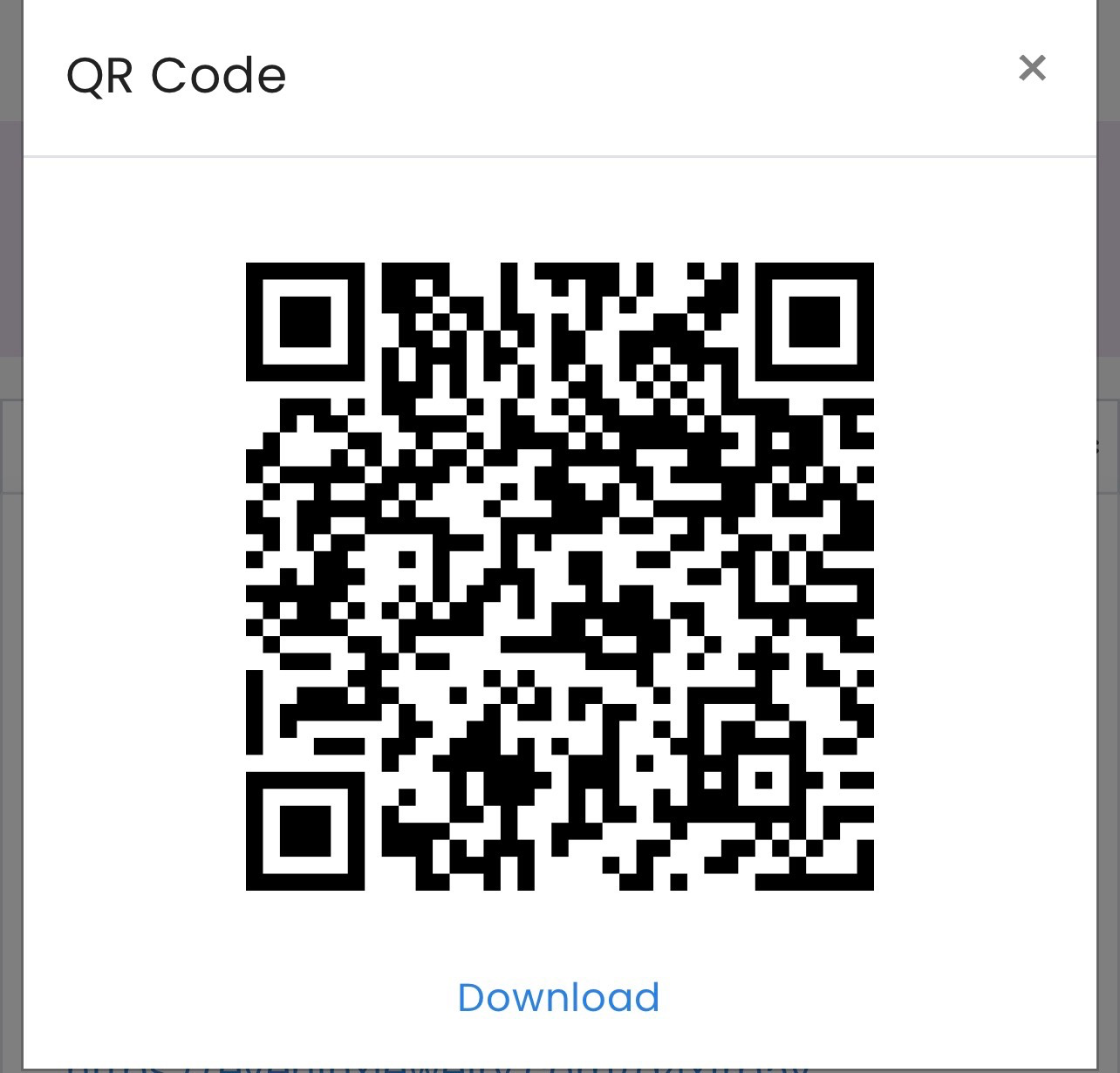 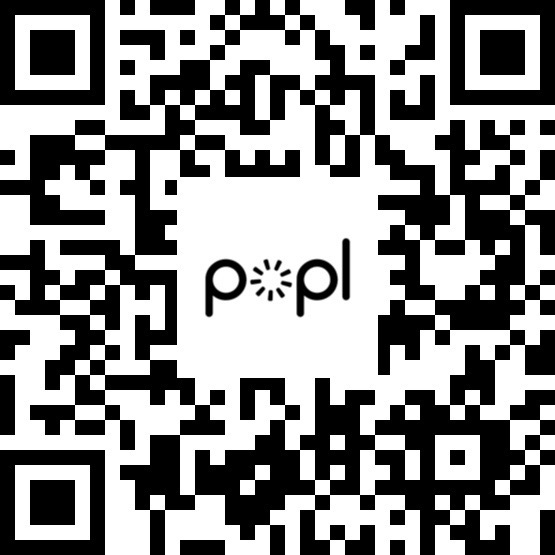 